University of Illinois Springfield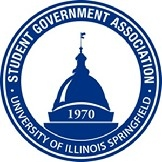 Student Government Association Resolution #20 Increasing Access to Feminine ProductsResolution Sponsor: Senator-at-Large: Aislinn DiazCo-Sponsor: Undergraduate Student Senator: Leslie HerreraWhereas, Students need more accessibility to feminine products for personal hygiene, andWhereas, the Student Government Association will host a tabling event in order to promote locations where free feminine products are distributed, andWhereas, tabling and promotion of free feminine products will be a campaign to provide feminine products to UIS students in need of them, andWhereas, the tabling will address the concern of accessibility to feminine products, andTherefore, Be It Resolved, that Student Government Association will host the event in March and allocate $200 in order to buy feminine products needed such as, pads and tampons for promotion. Any leftover funds will be returned to the SGA Budget. Be It Further Resolved, that Student Government Association shall host and financially support the tabling event, with the total budget allocation being $200.  ______________________                                                          ______________________Signature of Secretary							Signature of President